Załącznik graficzny nr 1do Zarządzenia Nr 154/2022Burmistrza Sulejowaz dnia 1 września 2022r.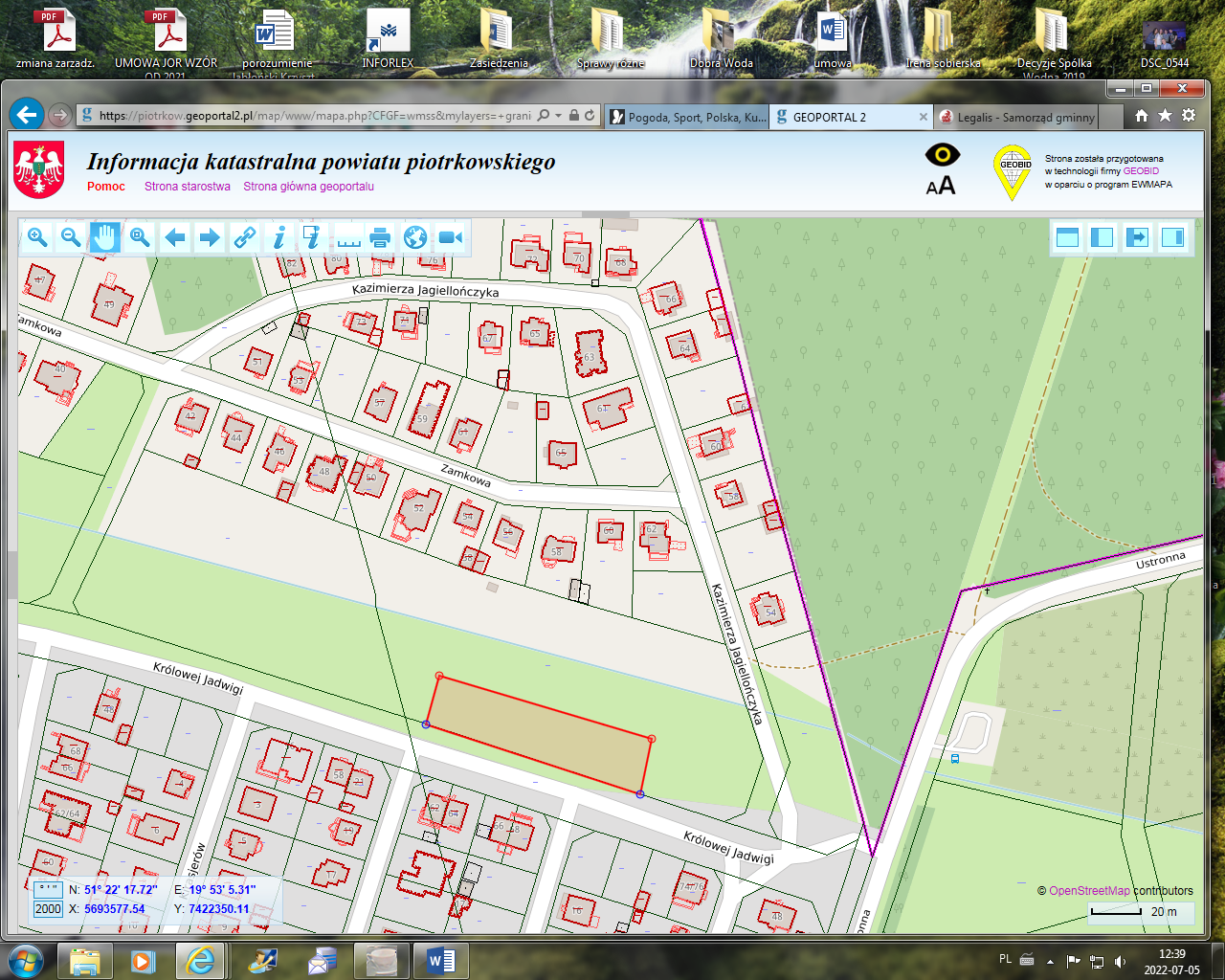 